3 diaporamas pour s’entrainer sur les nombres entre 80 et 99famille 80 90 débutfamille 80 90 milieu son1famille 80 90 fin Exercices du fichier p 112 et 113S‘entrainer sur les compléments à 10 :Calcul@tice: https://calculatice.ac-lille.fr/spip.php?rubrique2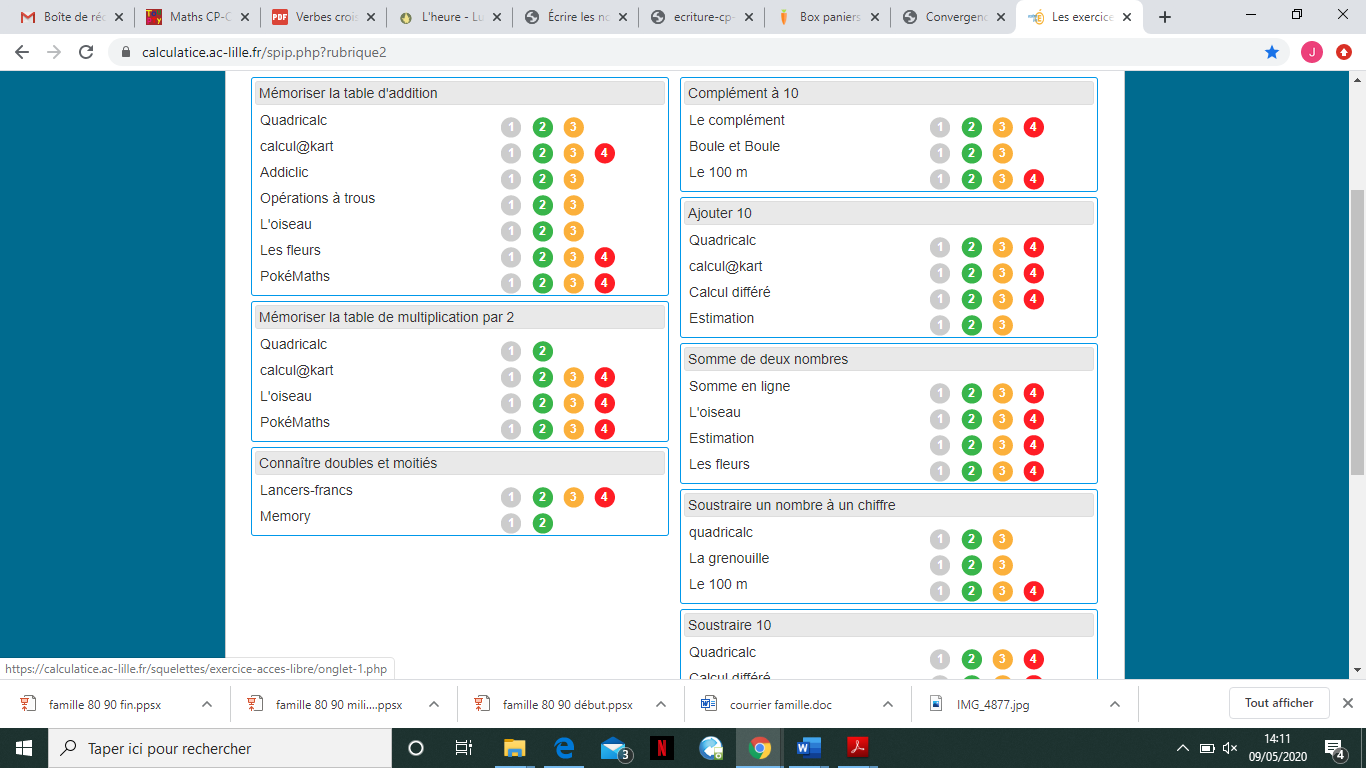 S’entrainer à mémoriser les doubles et les moities :Calcul@tice : https://calculatice.ac-lille.fr/spip.php?rubrique2